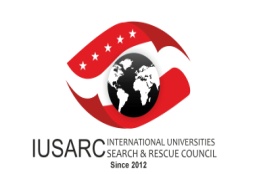 ULUSLARARASI ÜNİVERSİTELER ARAMA KURTARMA KONSEYİÇALIŞMA KURULU TOPLANTISITARİH	: 19 Aralık 2018SAAT	: 10:30YER	:  Girne Amerikan ÜniversitesiGÜNDEM1. Bir önceki çalışma kurulu toplantısı sonucunda alınan kararlarla ilgili yapılmış olan çalışmalar hakkında bilgi verilmesi, (Konsey Başkanı)2.	İletişim Şube Müdürlüğü ile ODTÜ koordinesinde yürütülen konseyin resmi web sitesinin İngilizce içeriğinin güncellenmesi ile ilgili faaliyetler hakkında bilgi verilmesi, (İltş. Şb. Md.lüğü+ODTÜ)3. KKTC Afet Yönetimi Sistemi Yuvarlak Masa Toplantıları Sonuç Bildirgesi ve Prof. Dr. Mikdat KADIOĞLU’nun değerlendirme raporunun DAÜ tarafından İngilizceye çevrilerek IUSARC web sayfasında yayınlanması konusunda bilgi verilmesi, (Konsey Başkanı)4. Konsey Başkanlığı tarafından Aralık 2018 ayındaki Sosyal Sorumluluk Haftası kapsamında planlanan “Fiziksel Engelli Öğrencilerin Kaynaştırılması” projesi ile ilgili gelinen aşama hakkında bilgi verilmesi, (Konsey Başkanı ve BKÜ-Doç.Dr. Burcu TOKER-Koordine)5. Konsey faaliyetlerinin finansmanına katkı koymak amacıyla yapılan faaliyetlerde gelinen aşama hakkında çalışma kuruluna bilgi verilmesi, (Lefkoşa Bölge Müdürü Alkın GEDİKOĞLU)6. Konseyin “Uluslararası Acil Durum Yönetimi Topluluğu” (TIEMS), “Uluslararası Sivil Savunma Örgütü” (ICDO) ve Birleşmiş Milletler Afetlerin Azaltılması Uluslararası Stratejisi’nin (UNISDR) veritabanını oluşturan “PreventionWeb”e üyelik süreçleri hakkında bilgi verilmesi (Yusuf EKER)7. Bir sonraki aylık koordinasyon toplantı tarihi ve yerinin belirlenmesi.-1-IUSARC ÇALIŞMA KURULUNUN 28 KASIM 2018 TARİHLİ TOPLANTI KATILIM DURUMUTOPLANTI SONUÇ TUTANAĞI-1-IUSARC ÇALIŞMA KURULUNUN 28 KASIM 2018 TARİHLİ TOPLANTI SONUÇ TUTANAĞIOYBİRLİĞİ ile karar verilmiştir.-2-KATILAN BİRİMLERKATILAN BİRİMLERUluslararası Kıbrıs Üniversitesi, İstanbul Teknik Üniversitesi,Akdeniz Karpaz Üniversitesi,Lefke Avrupa Üniversitesi,Yakın Doğu Üniversitesi,Kıbrıs İlim Üniversitesi,Doğu Akdeniz Üniversitesi,Kıbrıs Sosyal Bilimler Üniversitesi,Girne Amerikan Üniversitesi,Girne Üniversitesi,Ortadoğu Teknik Üniversitesi KKK,Bahçeşehir Kıbrıs ÜniversitesiArama Kurtarma Şube Müdürlüğü,Lefkoşa Bölge Müdürlüğü,Gazimağusa Bölge Müdürlüğü,Girne Bölge Müdürlüğü,Güzelyurt Bölge Müdürlüğü,İskele Bölge Müdürlüğü,Harekat ve Eğitim Şube Müdürlüğüİletişim Şube MüdürlüğüS.NOALINAN KARARİLGİLİ ÜNİTE1.Konseyin ve faaliyetlerinin tanıtımı maksadıyla, üye üniversitelerdeki çekim merkezlerine asılmak üzere oluşturulan afiş tasarımları hakkında Çalışma Kurulu üyelerinin görüş ve önerileri ile talep edecekleri miktarın 15 Aralık 2018 tarihine kadar Konsey Başkanlığına bildirmesine, tasarımlardan hangilerinin kullanılacağına dair kararın bir sonraki toplantıda alınarak baskıya verilmesine,-IUSARC Başkanlığı-Çalışma Kurulu Üyeleri-İletişim Şb. Md.lüğü2.Konseyin resmi web sayfasının İngilizce içeriğinin ODTÜ KKK ve Konsey Başkanlığı ile koordine edilerek güncellenmesine,-IUSARC Başkanlığı-ODTÜ KKK-İletişim Şb. Md.lüğü3.Konseyin resmi web sayfasına eklenen Yuvarlak Masa Toplantıları Değerlendirme Raporu ve içeriğinin DAÜ temsilcisi ile koordine edilerek İngilizceye çevrilmesine ve web sayfasına ilave edilmesine, -IUSARC Başkanlığı-DAÜ-İletişim Şb. Md.lüğü4.Konsey faaliyetlerine finansal kaynak oluşturulması maksadıyla başlatılan sponsorluk çalışmaları kapsamında;a. Üye üniversiteler tarafından Konsey faaliyetlerine finansal destek sağlayabilecek en az üç şirket/kuruluş belirlenerek 07 Aralık 2018 tarihine kadar Konsey Başkanlığına bildirilmesine,b. Üye üniversitelerce bildirilecek şirket/kuruluş isimlerinin 10 Aralık 2018 tarihine kadar Konsey Başkanlığı tarafından Sivil Savunma Bölge Müdürlüklerine iletilmesine,c. Sivil Savunma Bölge Müdürlükleri tarafından on şirket/kuruluş ismi belirlenerek 14 Aralık 2018 tarihine kadar Konsey Başkanlığına bildirilmesine,ç. Konsey Başkanlığı tarafından oluşturulacak nihai listedeki şirket/kuruluşlara yapılacak ziyaretlerin 17 Aralık 2018-28 Şubat 2019 döneminde gerçekleştirilmesine, d. Üniversiteler tarafından önerilen şirket/kuruluşların öneriyi yapan üniversite temsilcisi ile Konsey Başkanı, Bölge Müdürlükleri tarafından belirlenen şirket/kuruluşların ise Bölge Müdürü ile Konsey Başkanı veya Konsey temsilcisi tarafından ziyaret edilmesine,e. Sponsor adaylarına takdim edilecek tanıtım filminin 14 Aralık 2018 tarihine kadar üyelerin görüş ve önerileri doğrultusunda güncellenmesine ve talep edilecek miktarda Radyo Müdürlüğü tarafından CD ortamında çoğaltılarak Konsey Başkanlığına teslim edilmesine,-IUSARC Başkanlığı-Lefkoşa Bölge Müdürlüğü-Radyo MüdürlüğüS.NOALINAN KARARİLGİLİ ÜNİTE5.“Fiziksel Engelli Öğrencilerin Kaynaştırılması” projesinin belirlenen takvim çerçevesinde Aralık ayında uygulamaya konmasına,-IUSARC Başkanlığı-BAU-M.E.K.B. 6.USARGames2019 Hakem Uygulama rehberine, farklı okullardan öğrencilerin oluşturacağı karma ekiplerin oyunlara katılabilmesi ile ilgili maddenin ilave edilmesine,-Hrk. Eğt. Şb. Md.lüğü-Ar. Kur. Şb. Md.lüğü7.Konsey Başkanlığı tarafından üye üniversite rektörlüklerine yönelik nezaket ve bilgilendirme ziyaretleri gerçekleştirilmesine, ziyaretler kapsamında rektörlerle doğrudan iletişim kurulması maksadıyla oluşturulması planlanan mail grubu hakkında bilgi verilerek iletişim bilgilerinin talep edilmesine,-IUSARC Başkanlığı8.KKTC Üniversitelerindeki AKUT Ekip Liderlerinin USARGames2019 hakkında bilgilendirilmesi maksadıyla;a. 10 Aralık 2018 tarihinde saat 10:00’da Sivil Savunma Teşkilatı Başkanlığı Arama Kurtarma Şube Müdürlüğü Dershanesinde bilgilendirme sunumu yapılmasına, b. Söz konusu sunumun Arama Kurtarma Şube Müdürlüğü tarafından hazırlanarak sunulmasına, c. Bölge Müdürlükleri tarafından sorumluluk sahalarında bulunan üniversitelerin AKUT Ekip Liderleri ile koordine edilerek katılımlarının sağlanmasına,-Ar. Kur. Şb. Md.lüğü-Bölge Müdürlükleri9.“Uluslararası Acil Durum Yönetimi Topluluğu” (TIEMS) ve “Uluslararası Sivil Savunma Örgütü”ne (ICDO) üyelikle ilgili gerekli girişimlerin başlatılmasına, Birleşmiş Milletler Afetlerin Azaltılması Uluslararası Stratejisi’nin (UNISDR) veritabanını oluşturan “PreventionWeb”de Konsey adına profil oluşturulmasına,-IUSARC Dış İlişkiler Koordinatörü ve Yardımcısı10.18-21 Eylül 2018 tarihlerinde Eskişehir’de düzenlenen “7. Uzaktan Algılama ve Coğrafi Bilgi Sistemleri Sempozyumu”nda sunulan “Afet Yönetimi Döngüsüne Üniversite Gençliğinin Dâhil Edilmesi: IUSARC Örneği” konulu bildirinin İngilizceye çevrilerek ABD merkezli “Journal of Geological Resource and Engineering” (ISSN 2328-2193) online akademik dergide yayınlanmak üzere gönderilmesine,11.Bir sonraki koordinasyon toplantısının 19 Aralık 2018 tarihinde Girne Amerikan Üniversitesi’nin ev sahipliğinde gerçekleştirilmesine,-IUSARC-SSTB